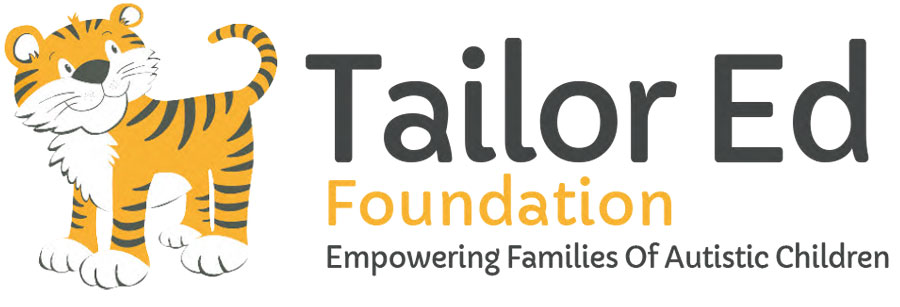 Project WorkerSalary: £26,548 pro rataResponsible to: Service ManagerLocation: EdinburghHours: 35 hours per week, specific days/hours to be negotiated.  May include evenings and weekends where necessary.Leave entitlement: 25 days annual leave, plus 10 statutory holidays (pro rata)Purpose of jobTo deliver direct support to autistic children and their families, by providing a range of practical, home-based strategies to improve day-to-day life.   To support the Service Manager in fulfilling the aims and objectives of the project.Key Responsibilities 	Communicate effectively with autistic children and their families.Participate in initial assessments of autistic children and their support needs.Contribute to developing individual support strategies for autistic children.Deliver intervention work with families.Contribute to the delivery of a program of social supports for our beneficiaries.Keep accurate and comprehensive records of work undertaken.Maintain a high standard of practice, ensuring that all work is undertaken in accordance with the aims and objectives of Tailor Ed Foundation.Understand fully at all times the need for confidentiality and sensitivity in all areas of work.Contribute to effective teamwork of the project and encourage an open and communicative environment.Organise own diary/hours.Undertake any appropriate duties as requested by the project manager to further the aims and objectives of Tailor Ed Foundation.Person SpecificationSkills/abilitiesEssentialEffective written communication skills, including the ability to complete recording systems and support plans. Ability to communicate effectively with a range of people, including autistic children, their families and other professionals.Good evaluation and risk assessment skills.Ability to work sensitively within a family home.Ability to work effectively via remote methods including phone and video call.Ability to work professionally with other voluntary and statutory agencies.Ability to use initiative when working alone.Flexibility of approach to changing priorities at work.Calm and supportive approach to dealing with challenging behaviour.Knowledge/understandingEssentialGood understanding of child development.Specific knowledge of autism and how it may affect child development.Knowledge of various tools that can be used to aid communication for autistic people.Good knowledge of various support strategies for autistic children.Understanding of the particular importance of good teamwork when working with autistic children.Understanding of the need for confidentiality in all areas of work.Understanding of the need for up-to-date risk assessments, particularly in relation to lone working.QualificationsEssentialFormal qualification in psychology, autism, education or child development.Willingness to undertake further training as required.Organisational valuesTailor Ed isSupportive, Compassionate and RespectfulDedicated, Committed and PerseverantTailored and AdaptableRealistic but AmbitiousSkillful and ProfessionalCollaborative and “with”